	จดหมายข่าว องค์การบริหารส่วนตำบลเสาธง ประจำเดือนพฤษภาคม 2562 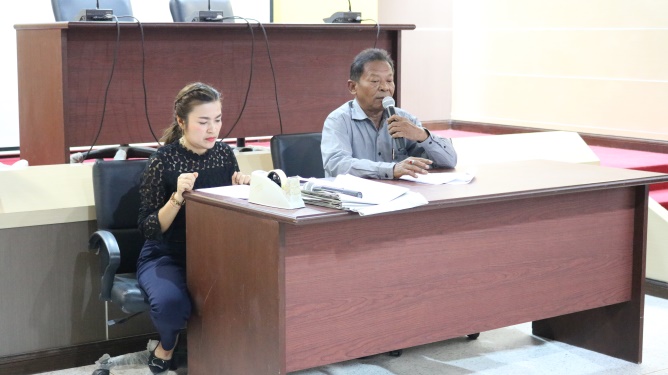 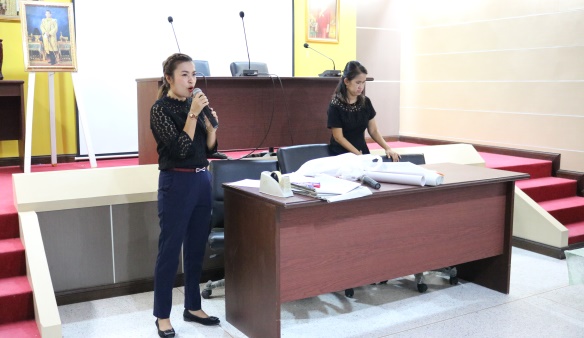 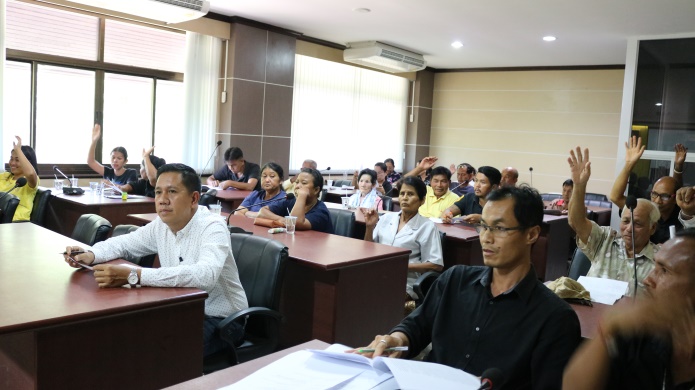 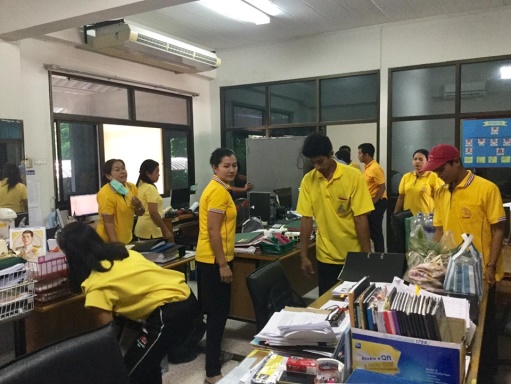 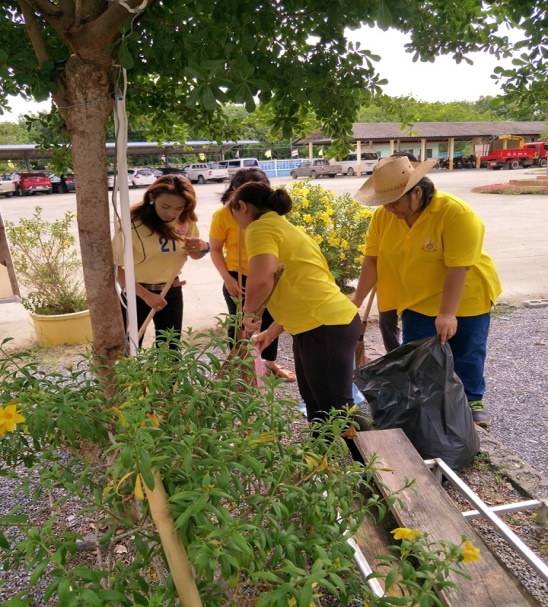 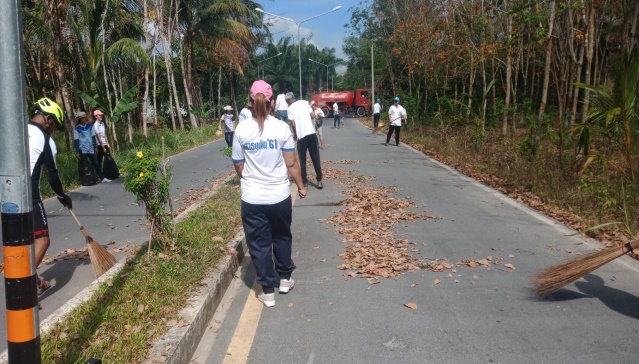 